REQUERIMENTO Nº 555/2018Requer Voto de Pesar pelo falecimento da SRA. CLEMENTINA DOS SANTOS ARRUDA LEITE, ocorrido recentemente. Senhor Presidente, Nos termos do Art. 102, Inciso IV, do Regimento Interno desta Casa de Leis, requeiro a Vossa Excelência que se digne a registrar nos anais desta Casa de Leis voto de profundo pesar pelo falecimento da Sra. Clementina dos Santos Arruda Leite, ocorrido no último dia 14 de abril. Requeiro, ainda, que desta manifestação seja dada ciência aos seus familiares, encaminhando cópia do presente à Rua Pernambuco, 33, Vila Brasil, nesta cidade.Justificativa:A Sra. Clementina dos Santos Arruda Leite tinha 85 anos e era viúva de Alcides de Arruda Leite e deixou os filhos Márcia, Vânia, Alcides e Jeferson.Benquista por todos os familiares e amigos, seu passamento causou grande consternação e saudades; todavia, sua memória há de ser cultuada por todos que em vida a amaram.Que Deus esteja presente nesse momento de separação e dor, para lhes dar força e consolo.É, pois, este o Voto, através da Câmara de Vereadores, em homenagem póstuma e em sinal de solidariedade.                    Plenário “Dr. Tancredo Neves”, 16 de abril de 2018. José Antonio FerreiraDr. José-Vereador-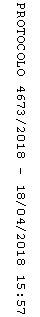 